Lezione 14 – Calcolo di derivate14.1 Legge di capitalizzazione compostaSe l’andamento dell’investimento è dato da una funzione del tipo , ci si chiede qual è la variazione di  f per variazioni infinitesime di t? Cioè qual è la derivata di f?.Derivate delle funzioni elementariPer il calcolo della derivata di una funzione in un punto dove la funzione sia continua, non si utilizzano la definizione e i teoremi di esistenza ma, poiché in genere una funzione è definita a partire dalle funzioni elementari (, si utilizzano le derivate di queste funzioni ed i teoremi relativi alla derivata di .

In particolare se a=e si ha 

In particolare se a=e si ha 
Osservazioni importanti dice che derivando una potenza il grado della potenza si abbassa di un 1! dice che la derivata del logaritmo a base naturale è una frazione! dice che la derivata dell’esponenziale a base naturale è lo stess esponenziale!Le funzioni e  sono, a meno del segno, una la derivata dell’altra!Esempi 14.1 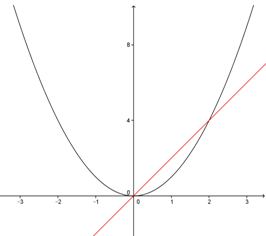 Osserviamo i grafici delle funzioni si nota come per x>0 la funzione derivata sia positiva e f sia crescente mentre per x<0 la funzione derivata sia negativa e f sia decrescente (questa proprietà vale in generale).Si osserva inoltre che nel punto di minimo di f  la funzione derivata è nulla: , questo corrisponde al fatto che nell’origine la tangente al grafico è orizzontale!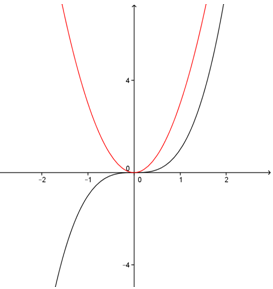 Osserviamo i grafici delle funzioni si nota come la funzione derivata sia positiva per ogni x≠0 e f sia crescente.Si osserva inoltre che nel punto (0,0)  la funzione derivata è nulla: , tuttavia tale punto non è né di minimo né di massimo per f questo corrisponde al fatto che, affinché f abbia un massimo o un minimo in un punto non è sufficiente che la tangente al grafico in quel punto  sia orizzontale!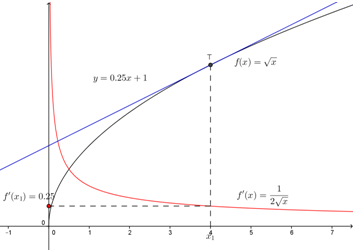 Osserviamo che f non è derivabile in tutto il suo dominio, inoltre  dai grafici delle funzioni si nota come la funzione derivata sia positiva per ogni x>0 e f sia crescente. Tuttavia la funzione derivata è decrescente quindi la retta tangente al crescere di x ha un coefficiente angolare decrescente quindi la funzione è concava! Si osserva infine che  la funzione derivata non è mai nulla.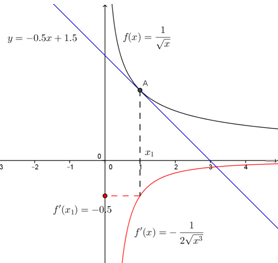 Osserviamo che f  è derivabile in tutto il suo dominio, inoltre  dai grafici delle funzioni si nota come la funzione derivata sia negativa per ogni x>0 e f sia decrescente. La funzione derivata è crescente quindi la retta tangente al crescere di x ha un coefficiente angolare crescente quindi la funzione è convessa! Si osserva infine che  la funzione derivata non è mai nulla.4.2 Legge di capitalizzazione composta, è una funzione esponenziale con base a = 1+i  che ha come derivata .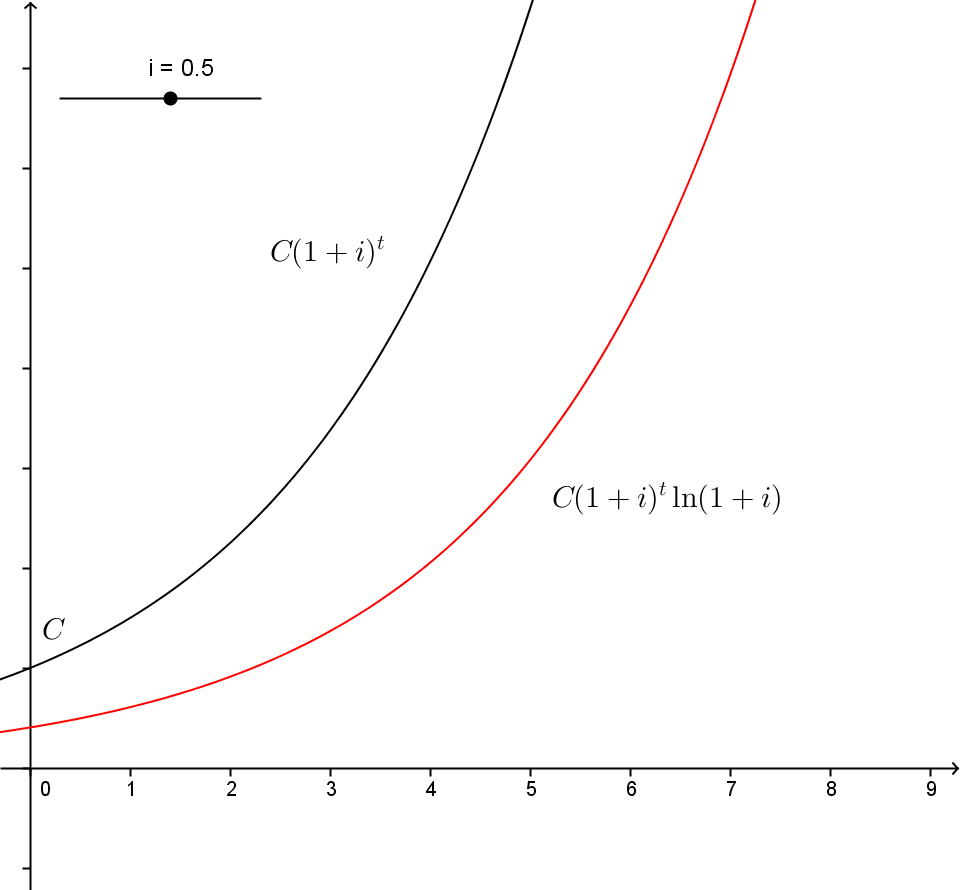 Algebra delle derivateTeorema 14.1Siano  se f e g  derivabili in x0 alloraè derivabile in x0 e  è derivabile in x0 eè derivabile in x0 eè derivabile in x0 e
Esempi 14.2Teorema 14.2Siano ,  , , se f  derivabile in x0 e g derivabile in y0=f(x0) allora la funzione composta  è derivabile in x0 e Esempi 14.3 , sia  , sia 
Un’osservazione:  è a sua volta una funzione composta quindi si poteva procedere così . sia 
 sia 
 se la funzione h si scrive così:  si può applicare la derivata della funzione composta  dove , in conclusione si ha
Teorema 14.3  di de l'HôspitalSiano , I intervallo aperto, se f e g sono derivabili per   e allora Esempi 14.4 è derivabile per ogni ; infatti è  sicuramente derivabile per , inoltre si è dimostrato che è continua per  (vedi Applicazione 12.1) quindi può essere derivabile anche per .
Per verificare la derivabilità per  si utilizza la definizione di derivata: 
Non è un limite calcolabile in modo elementare, si determina usando il teorema di de l'Hôspital: 

In generale per ogni (k>0) ossia   è un infinito di ordine superiore a qualunque potenza positiva di x.
In generale per ogni  ossia   è un infinito di ordine inferiore a qualunque potenza positiva di x.14.1 ApplicazioneNel caso, non realistico, di una funzione costo  strettamente crescente e convessa, il punto dove costi e ricavi sono uguali può essere un punto in cui i due grafici sono secanti, in questo caso basta risolvere l’equazione , oppure un punto di tangenza, in questo secondo caso aggiungendo la condizione , si determina l’esistenza di una soluzione tale per cui  per  il costo è sempre maggiore del ricavo. Il punto  è di tangenza se  è soluzione del sistema  . Poiché si è scelto  lineare il sistema diventa ; per esempio se si prende  il sistema diventa .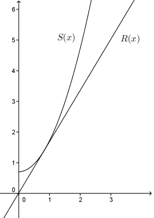 